Рабочий листпо внеурочной деятельностис применением электронного обучения и дистанционных образовательных технологийФ.И.О.Леманская Л.В. Название Хочу все знатьКласс 2-В2 неделя (13.04-17.04)Приложение 1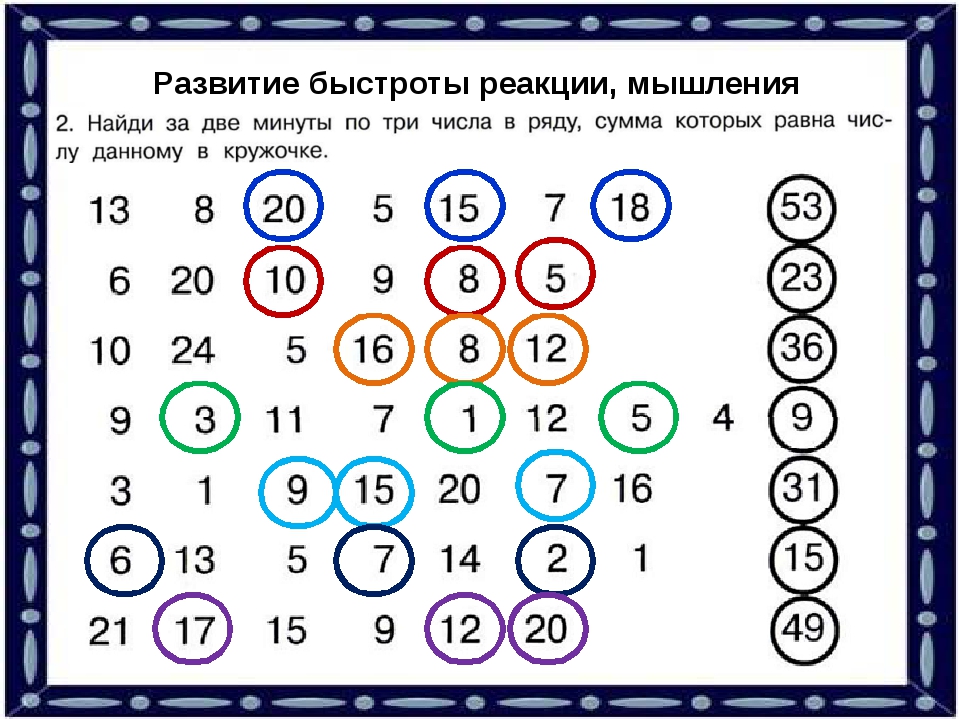 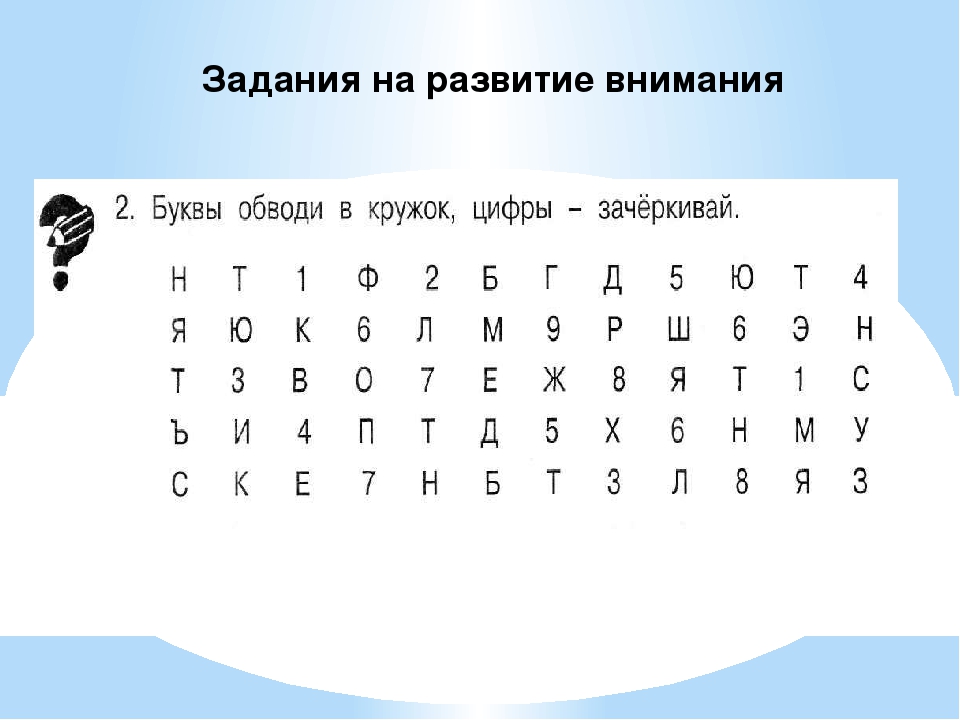 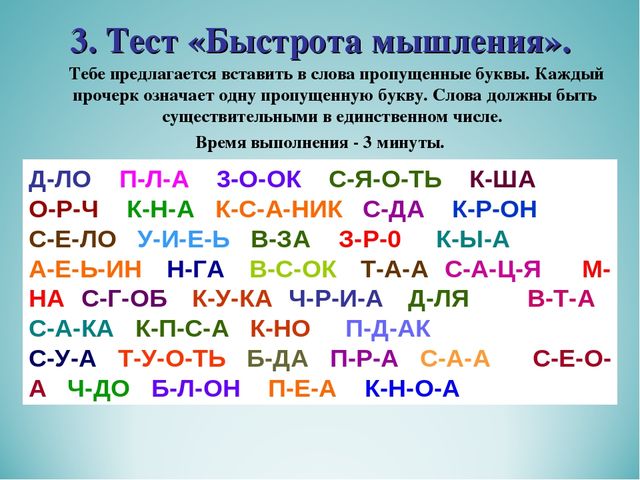 № п/пДатаТемаФорма (с применением электронного обучения или дистанционных образовательных технологий)Содержание(задания для изучения)1.17.04Развитие быстроты реакции. "Найди слова"Электронное обучение1.Поработай с приложениемПриложение 1